NAVODILA ZA DELO:Današnjo uro boš spoznal(a) prebivalstvo in gospodarstvo Srednje Amerike.Preberi zapis o prebivalstvu in gospodarstvu Srednje Amerike v elektronskem učbeniku. Dobiš ga na spletnem naslovu https://eucbeniki.sio.si/geo8/index.html , kjer najprej odpreš kazalo. Nato odpreš zavihek Amerika in Polarna območja / Srednja Amerika in prebereš tekst pod naslovom Prebivalstvo in gospodarstvo Srednje Amerike, ki se nahaja na straneh 117-125. Pozabavaj se tudi z reševanjem vaj, ki so del besedila na straneh 117-125.(Po straneh nazaj in naprej se pomikaš z znakoma ˂I in I˃, ki ju najdeš v spodnjem levem oziroma desnem delu strani.)Reši vaje 43, 44, 45 v samostojnem delovnem zvezku, ki jih najdeš na straneh 103, 106 in 108.V zvezek prepiši povzetek snovi, ki ga najdeš na naslednjih dveh straneh tega Wordovega dokumenta. (Zapis nadaljuješ kar pod naslovom prejšnje ure!)Če želiš, lahko tudi pogledaš fotografije in prebereš besedilo o Srednji Ameriki v učbeniku na straneh 98-108.  Če želiš, lahko za širjenje svojega geografskega obzorja prebereš še zapis o Panamskem prekopu: https://sl.wikipedia.org/wiki/Panamski_prekop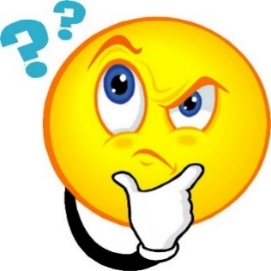 Povzetek snovi (nadaljevanje zapisa prejšnje ure!):…5. Poselitev:- Gosta in neenakomerna (redko: puščave, gore).- Problemi: hitra rast št. preb. in mest (npr. Ciudad de Mexico),    brezposelnost, revščina, kriminal, izseljevanje (zlasti v ZDA) ...- Pestra sestava (“mozaik”) prebivalstva (vse rase):	a) Indijanci (Azteki, Maji). 	b) Potomci Evropejcev (kreoli = čistokrvni potomci španskih              priseljencev).	c) Črnci (potomci sužnjev). 	č) Mešanci: 			→ mulati = črnci + belci, 			→ mestici = belci + indijanci, 			→ zambi = črnci + indijanci.6. Gospodarstvo:a) Mehika: - Kmetijstvo: koruza, fižol; tropske rastline (plantaže).- Rudarstvo: nafta, zemeljski plin, srebro ...- Industrija (hiter razvoj).- Turizem.b) Medmorska Amerika:- Prevladuje monokulturno kmetijstvo: plantaže (banane, kava).- Industrija (slabo razvita).- Turizem.- Promet: Panamski prekop.c) Karibski otoki:- Kmetijstvo: plantaže (tropske rastline: tobak, sladkorni trs, ananas …).- Turizem (npr. križarjenja).